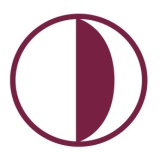 YAKIN  DOĞU ÜNİVERSİTESİMimarlık Fakültesi
Mimari Restorasyon BölümüStaj Rehberi
				Öğrencinin Adı, Soyadı	: .......................................................................................				Öğrenci Numarası		: .......................................................................................				Teslim Tarihi			: .......................................................................................YAKIN DOĞU ÜNİVERSİTESİ
Mimarlık Fakültesi. Mimari Restorasyon Bölümü
STAJ BAŞARI BELGESİ
Öğrencinin Adı ve Soyadı  		 .........................................................................................Sınıf ve No                          		 .........................................................................................
Kurumun Adı. Adresi        		  ........................................................................................
İşe Başlayış ve Bitiş Tarihi 		 .........................................................................................Önemli Not: Lütfen staj başarı belgesini posta veya kapalı zarfta  gönderiniz.(A)Pekiyi   ( B) İyi    (C)Orta  ( D)Zayıf   (F)Başarısız
Düşünceler	...........................................................................................................................................................
Remarks	............................................................................................................................................................Yetkili Amirin:  Adı ve Soyadı .................................................................................................................................
Ünvanı                                       .................................................................................................................................																																																			Mühür ve İmza.Raporu İnceleyen Öğretim Üyesi                   : ..................................................................................
Rapora verilen not Başarılı / Başarısız          : ..................................................................................
S / UMimarlık Fakültesi. Mimari Restorasyon Bölümü.Mühür ve imza. Çalışma Süresi(Hafta)İşe Gösterdiği İlgiDevam DurumuBaşarı Derecesi